6th Grade Tic-Tac-Toe Choice Board AiG Summer Novel StudyDirections: Start with number 5 and then make two other choices to complete your tic-tac-toe. This assignment is due the first Friday of the new school year.If you misplace your paper copy, see the Canvas page for more.Create a diorama (a three-dimensional scene by placing objects, figures, etc., in front of a painted background) of one of your favorite scenes from your novel. For this project you will need a box and other materials to create your favorite scene with a page reference. Also, make sure to include a short narrative with your diorama that explains the scene. This can be written on a large index card.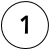 Create a fictional interview video consisting of 7-10 FAT questions to answer as the protagonist, antagonist, or author (where you play the character/author and dress the part). Write a complete script in Google Docs and submit it with the video. 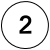 Create a newspaper based on your book. Summarize the plot in one article. Cover the “weather” of the book (This could be literal or figurative). Do a feature story on one of the more interesting characters. Also include a comic strip of a main scene (like the climax)of the book. Include a collection of 2-3 advertisements that relate to the story.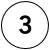  If this novel had a soundtrack, what would it be? Create a “YouTube” playlist with at least 10 songs that would make a great soundtrack. Explain each of your choices in this Google Doc template using textual evidence from the novel and/or song to prove your choice and note where they fit in the story arc. (Star the song that would make the best fit for the story as a whole.)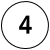 Write a 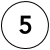 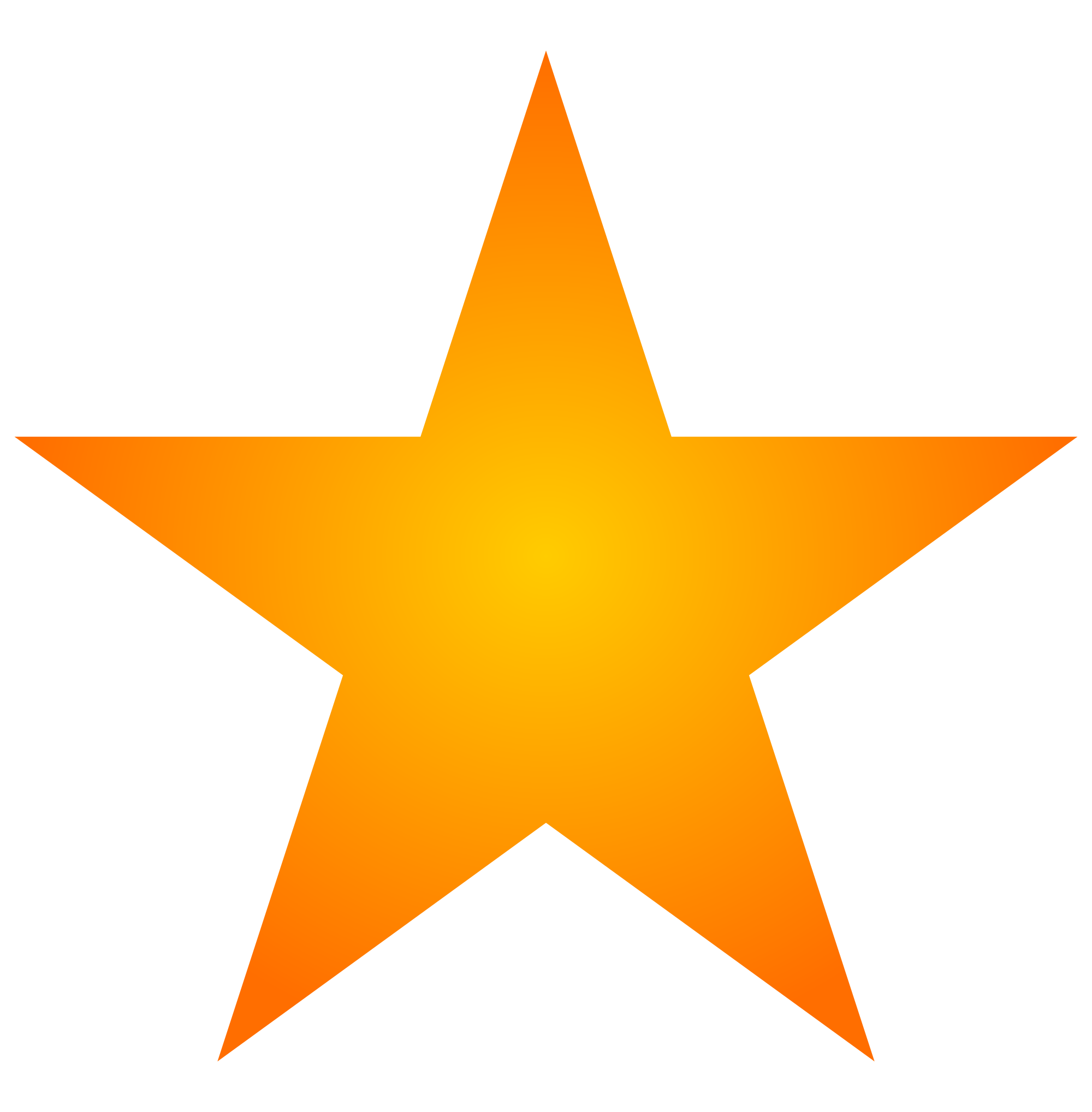 one-sentence summary of the selection you are currently reading with at least one meaningful quote from the selection and why you chose it to share on a slide in our collaborative slide deck [insert your own link]. Add an image of the book cover and links to your other two projects.Create a video book trailer using the digital tool of your choice (Ms. Holleman likes Canva.com). Remember to include music to set the tone, and tell a brief story about the central conflict and characters without revealing too much! Tease the audience. Your job is to use details, visuals  and other information to get them to read the book!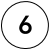 Put together a time capsule for the novel. It will be opened 100 years from the future, so it must contain 10-15 items and descriptions that truly highlight the major components of the novel. What artifacts would be preserved? What letters would the main characters write? Where would the capsule be buried? Be creative! You should make a list of each item and give a description directly supported with evidence from the novel. You may be as creative as you like in constructing a time capsule but you should be able to explain its connection to the book as well!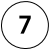 Create an ABC book based on the events and the characters in your story. You will need at least one example for each letter of the alphabet, but at least 15 letters should have multiple items of content. Describe various elements of the story-traits of the characters, descriptions of the setting, main parts of the plot, etc. Be creative!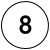 Create a wax museum presentation about  an important character from your book. The presentation should include factual information about your character like: Who is your character? What is his/her backstory? Discuss thoughts, feelings, personality, goals/motivations. Connections to other important characters? You should dress to represent the character’s physical appearance and style. You should choose a short piece of dialogue from the book that best represents who this character is. This needs to be presented in person–not digital. 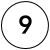 